Меры социальной поддержки детей-инвалидов и семей, воспитывающих детей-инвалидов, в Ненецком автономном округе, предоставляемые органами социальной защиты11. Ежемесячная компенсационная социальная выплата детям-инвалидам в размере 10 000,0 рублей ежемесячно (предоставляется детям-инвалидам, проживающим в семьях, размер среднедушевого дохода которых не превышает двукратной величины прожиточного минимума, установленной в Ненецком автономном округе в расчете на душу населения).Ежемесячная компенсационная выплата в размере 3 633,0 рубля ребенку-инвалиду, получающему пенсию по инвалидности.Ежемесячная компенсационная выплата неработающим трудоспособным лицам, осуществляющим уход за ребенком-инвалидом в возрасте до 18 лет, при условии получения указанными нетрудоспособными гражданами ежемесячной компенсационной выплаты в соответствии с Указом Президента Российской Федерации от 26 декабря 2006 года № 1455 «О компенсационных выплатах лицам, осуществляющим уход за нетрудоспособными гражданами», в размере 3 633,0 рубля.Ежемесячное денежное пособие в размерах 26 988,0 рублей на каждого усыновленного ребенка-инвалида.Единовременное пособие в случае усыновления ребенка-инвалида в размере 216 460,32 рубля или 288 613,76 рублей (с 01.01.2022 выплачивается Пенсионным Фондом РФ).Ежегодная социальная помощь в виде единовременной компенсационной выплаты в размере 10 000 рублей к Международному дню инвалидов (3 декабря) инвалидам в возрасте до 18 лет, которым установлена инвалидность по категории «ребенок-инвалид».Единовременная компенсация части стоимости приобретенного самостоятельно технического средства реабилитации (в том числе протезного изделия) в рамках предоставленной частью 6 статьи 11 Федерального закона от 24 ноября 1995 года № 181-ФЗ «О социальной защите инвалидов в Российской Федерации» меры социальной поддержки, определяемой как разница между размером компенсации, предоставленной на указанные цели за счет средств федерального бюджета, и фактической стоимостью приобретенного инвалидом (его законным представителем) технического средства реабилитации за собственный счет, в размере, не превышающем предельные размеры компенсации по видам соответствующих технических средств реабилитации, установленные Администрацией Ненецкого автономного округа.Единовременная компенсация стоимости приобретенных самостоятельно протезных изделий и (или) иных технических средств реабилитации, не входящих в федеральный перечень реабилитационных мероприятий, технических средств реабилитации и услуг, предоставляемых инвалиду, в соответствии с перечнем технических средств реабилитации, установленным Администрацией Ненецкого автономного округа, в размере, не превышающем предельные размеры компенсации по видам соответствующих протезных изделий, иных технических средств реабилитации, установленные Администрацией Ненецкого автономного округа.Бесплатный проезд на общественном автомобильном транспорте в Ненецком автономном округе инвалидов в возрасте до 18 лет, которым установлена инвалидность по категории «ребенок-инвалид», а также лиц их сопровождающих.Бесплатный проезд детей-инвалидов на специальном автомобиле для лиц с ограниченными возможностями здоровья, не являющемся автомобильным транспортом общего пользования.Оплата проезда к месту отдыха в пределах территории Российской Федерации и обратно любым видом транспорта (за исключением такси), в том числе личным, а также на оплату стоимости провоза багажа за счет средств окружного бюджета (один раз в два года) инвалидам, получающим социальную пенсию по инвалидности (без оплаты проезда сопровождающего).Детям-инвалидам, а также лицу, сопровождающему ребенка-инвалида, оплачивается проезд к месту обучения в специальных образовательных организациях и обратно.Семьям, имеющим детей-инвалидов, предоставляется компенсация расходов на оплату жилых помещений и коммунальных услуг в размере 50 процентов:- платы за наем и платы за содержание жилого помещения, включающей в себя плату за услуги, работы по управлению многоквартирным домом, за содержание и текущий ремонт общего имущества в многоквартирном доме, исходя из занимаемой общей площади жилых помещений государственного и муниципального жилищных фондов;- платы за холодную воду, горячую воду, электрическую энергию, потребляемые при содержании общего имущества в многоквартирном доме, а также за отведение сточных вод в целях содержания общего имущества в многоквартирном доме независимо от вида жилищного фонда;- платы за коммунальные услуги, рассчитанной исходя из объема потребляемых коммунальных услуг, определенного по показаниям приборов учета, но не более нормативов потребления, утверждаемых в установленном законодательством Российской Федерации порядке. При отсутствии указанных приборов учета плата за коммунальные услуги рассчитывается исходя из нормативов потребления коммунальных услуг, утверждаемых в установленном законодательством Российской Федерации порядке;- оплаты стоимости топлива, приобретаемого в пределах норм, установленных для продажи населению, и транспортных услуг для доставки этого топлива - при проживании в домах, не имеющих центрального отопления.Детям-инвалидам, гражданам, имеющим детей-инвалидов, предоставляется компенсация расходов на уплату взноса на капитальный ремонт общего имущества в многоквартирном доме, но не более 50 процентов указанного взноса.Обеспечение инвалидов, в том числе детей-инвалидов в возрасте до 18 лет бесплатными лекарственными препаратами и изделиями медицинского назначения, отпускаемыми по рецептам врачей (фельдшеров). По федеральной и региональной льготеПервоочередное право на получение бесплатных путевок:- один раз в два года в санаторно-курортную организацию детям от 4 до 15 лет (включительно) IV, V группы здоровья и от 4 до 12 лет (включительно) III группы здоровья, постоянно проживающим на территории Ненецкого автономного округа, нуждающимся по медицинским показаниям в санаторно-курортном лечении. Вместо бесплатных путевок возможно получение компенсации.Путевки предоставляются в санаторно-курортную организацию, расположенную на территории РФ, для лечения детей совместно с одним из родителей либо с одним из лиц, заменяющих им родителей, или близким родственником (бабушкой, дедушкой) при условии, если среднедушевой доход семьи не превышает двукратной величины прожиточного минимума, установленной в округе на душу населения;- один раз в два года в санаторно-курортную организацию детям в возрасте от 13 до 15 лет (включительно), имеющим II и III группы здоровья, постоянно проживающим на территории округа, нуждающимся по медицинским показаниям в санаторно-курортном лечении.Путевки предоставляются в санаторно-курортную организацию, расположенную на территории РФ, для лечения детей в составе организованных групп при условии, что среднедушевой доход семьи не превышает двукратной величины прожиточного минимума, установленной в округе на душу населения;- компенсация одному из родителей (лицу, его заменяющему) один раз в три года расходов по приобретению путевок в санаторно-курортную организацию для детей в возрасте от 4 до 15 лет (включительно), имеющих II группу здоровья, нуждающихся по медицинским показаниям в санаторно-курортном лечении, и одного из родителей (лица, его заменяющего, близкого родственника).Компенсация расходов по приобретению путевок в санаторно-курортную организацию предоставляется в размере не более 30 000,0 рублей на ребенка и 15 000,0 рублей на сопровождающего. Предусмотрено авансирование (21 000 рублей и 10 000 рублей соответственно).Предоставление жилых помещений для социальной защиты отдельных категорий граждан по договорам безвозмездного пользования нуждающимся в жилье гражданам, имеющим на воспитании (содержании) ребенка-инвалида, при условии проживания в округе не менее 10 лет, а также обеспеченности общей площадью жилого помещения в расчете на одного члена своей семьи менее 9 квадратных метров или проживание в жилом помещении, степень благоустройства в котором не превышает средний уровень степени благоустройства жилой площади, утвержденный соответствующим органом местного самоуправленияОбеспечение бесплатным питанием в государственных организациях Ненецкого автономного округа, осуществляющих образовательную деятельность обучающихся с ограниченными возможностями здоровья, в том числе детей-инвалидов.Кроме того, дети-инвалиды, семьи, воспитывающие детей-инвалидов, при наличии оснований, имеют право на меры социальной поддержки, предусмотренные для семей с детьми, многодетных семей, приемных семей.КОНТАКТЫ: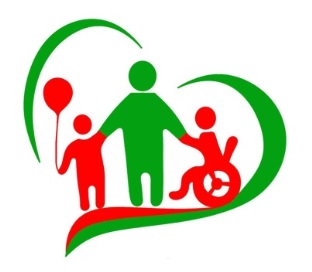 Департамент здравоохранения, труда и социальной защитынаселения Ненецкого автономного округа2022 годПО СОСТОЯНИЮ НА 01.01.2022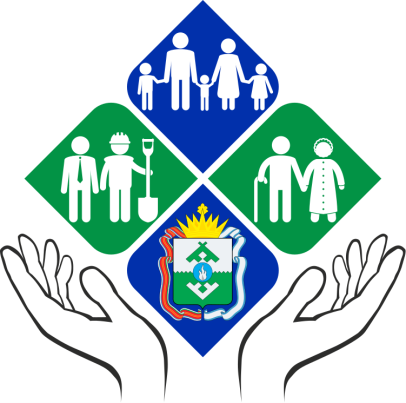 Меры социальной поддержки ДЕТЕЙ-ИНВАЛИДОВ И СЕМЕЙ, ВОСПИТЫВАЮЩИХ ДЕТЕЙ-ИНВАЛИДОВ,в Ненецком автономном округе, предоставляемые органами социальной защитыНенецкий автономный округ2022 год